Local Development Plan How to have your say!Once you have clicked onto the Carmarthenshire Local Development Plan Link and registered. You should automatically be sent to this site page. 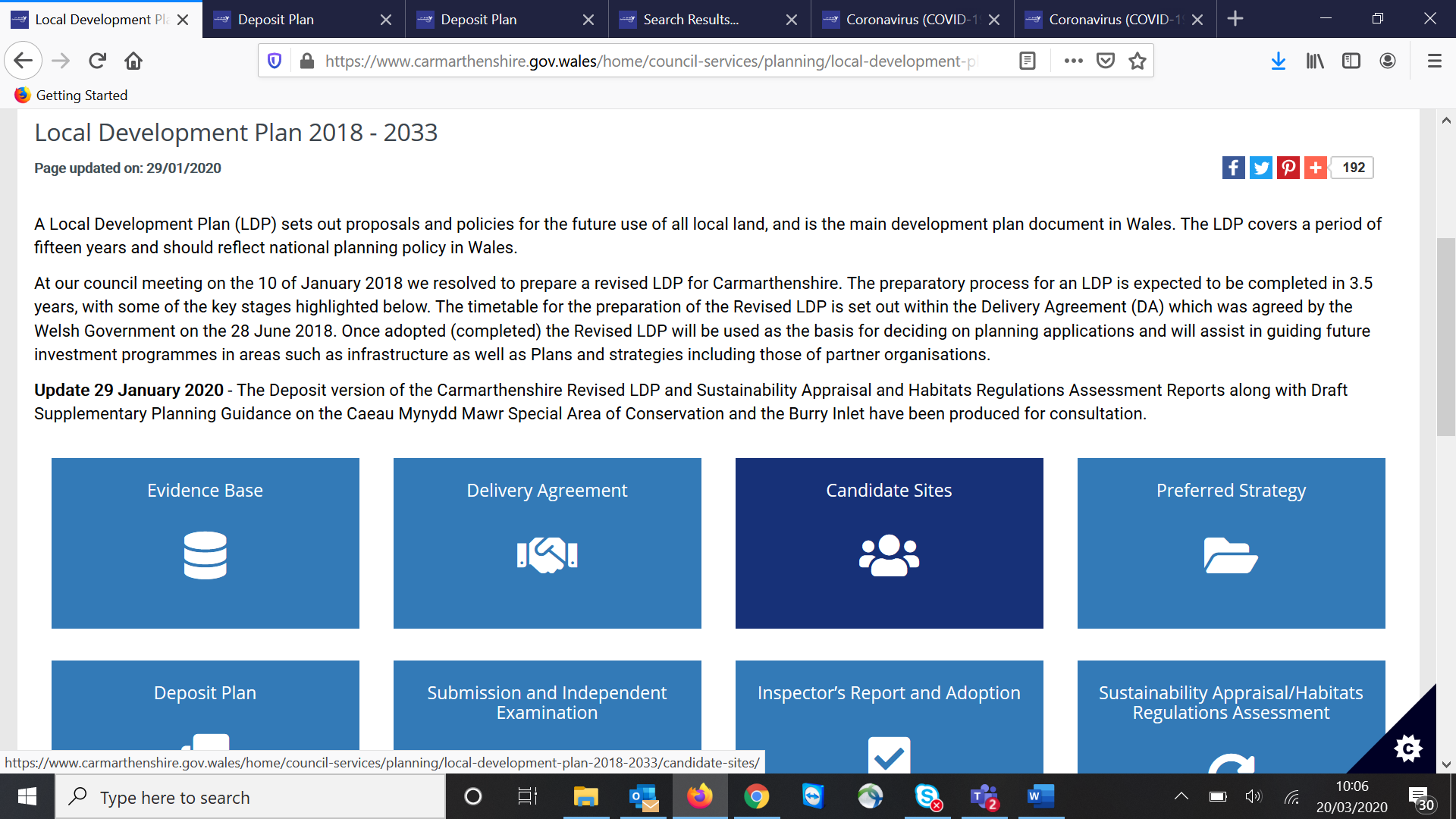 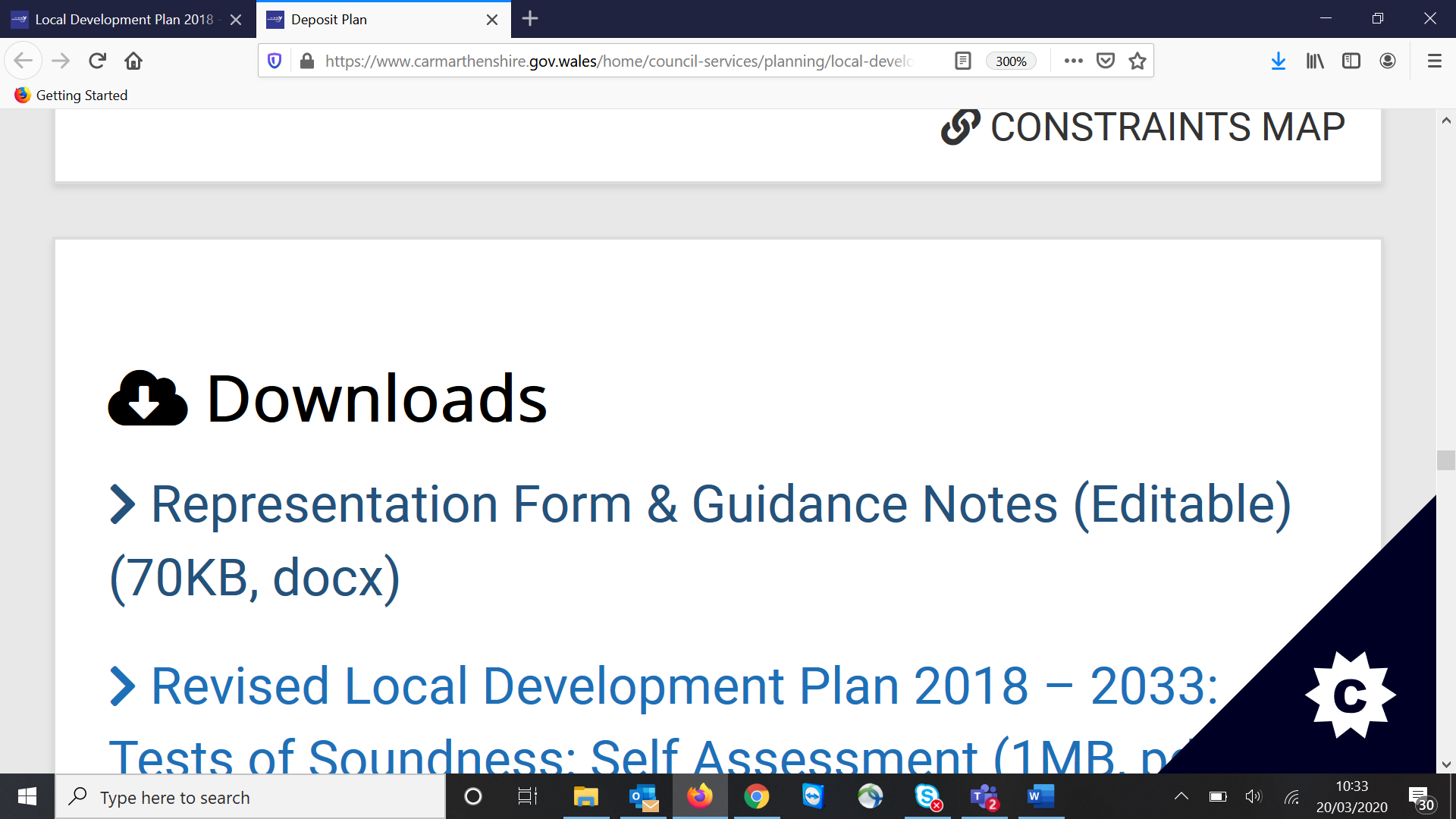 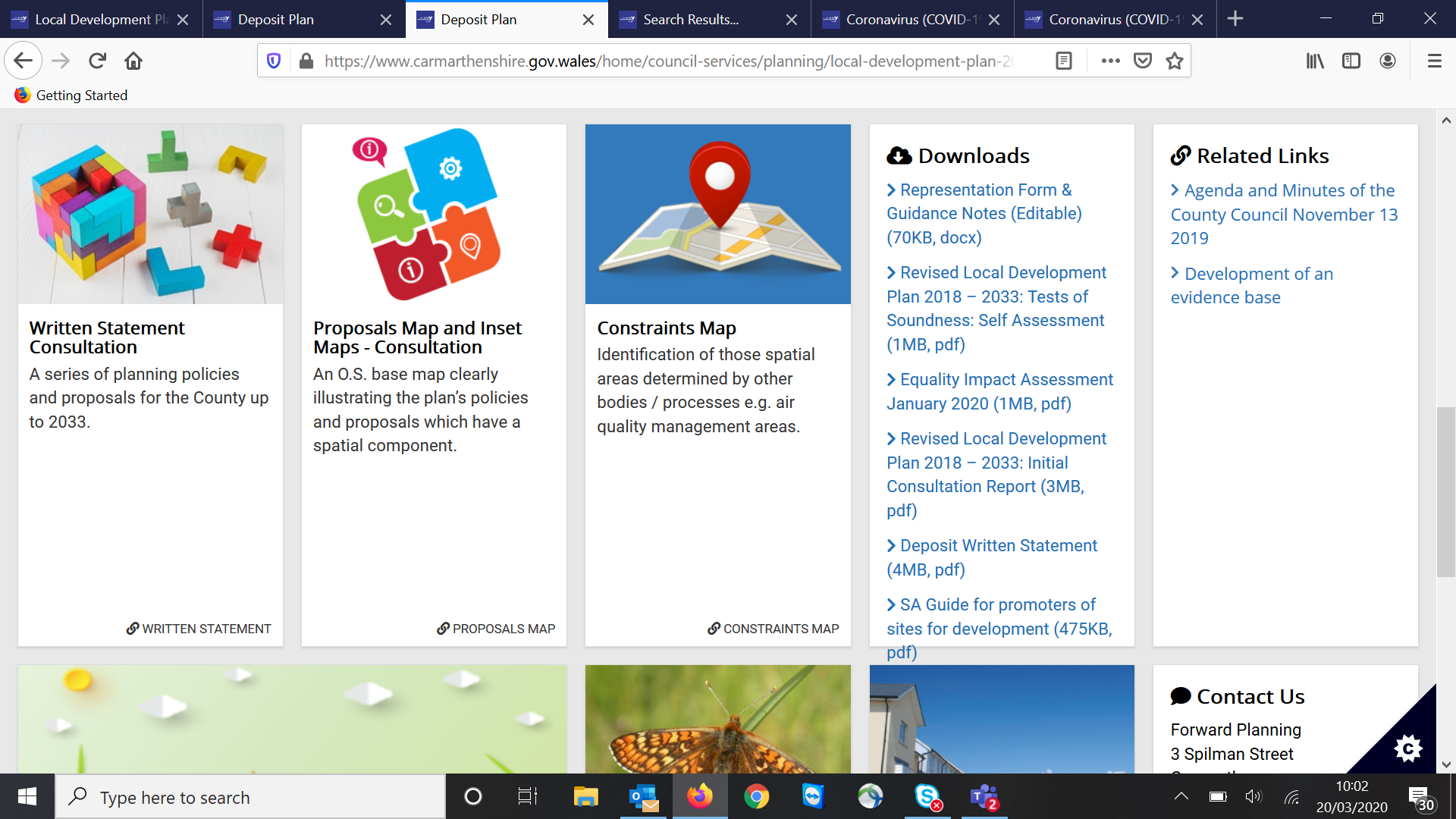 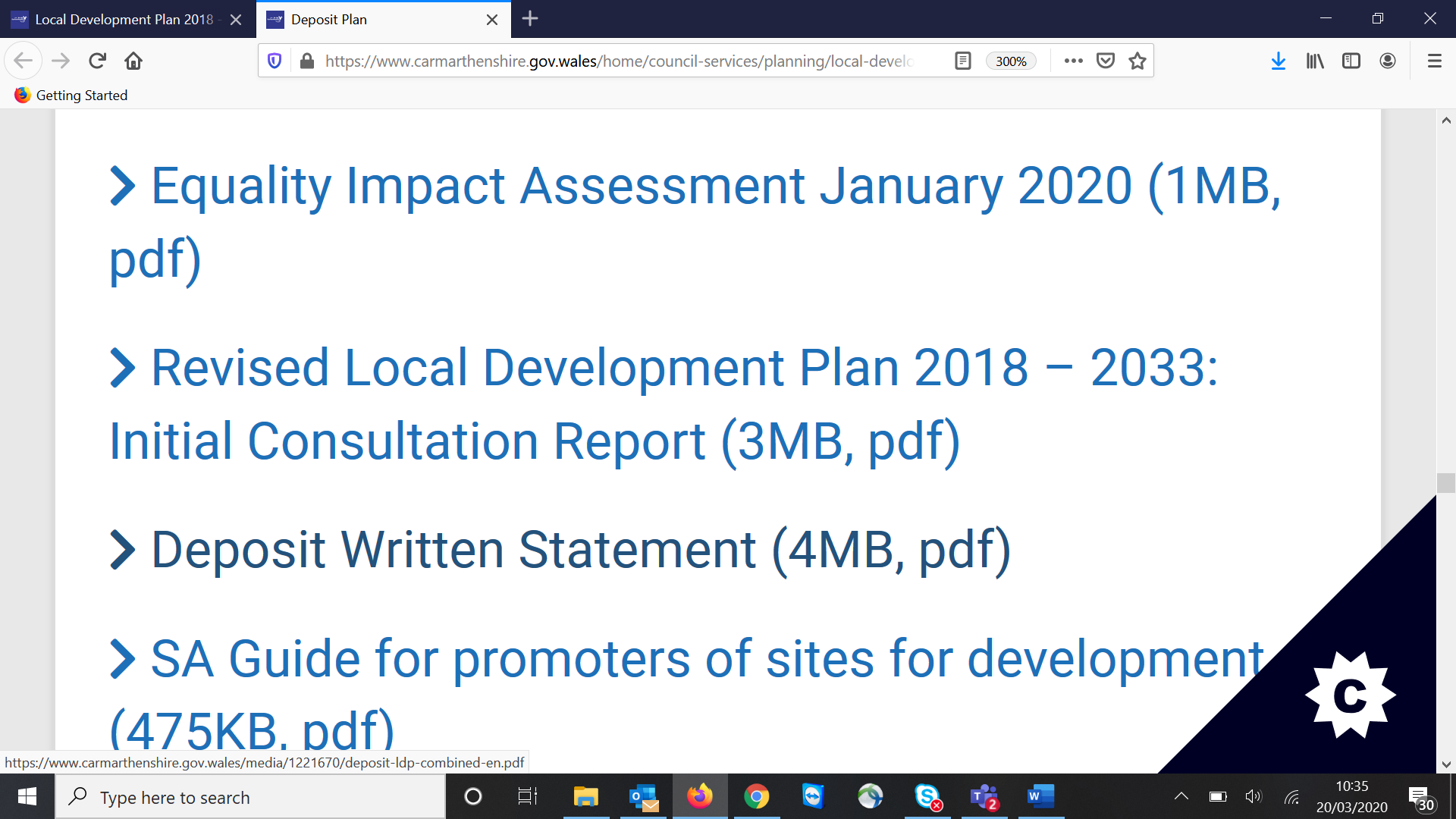 